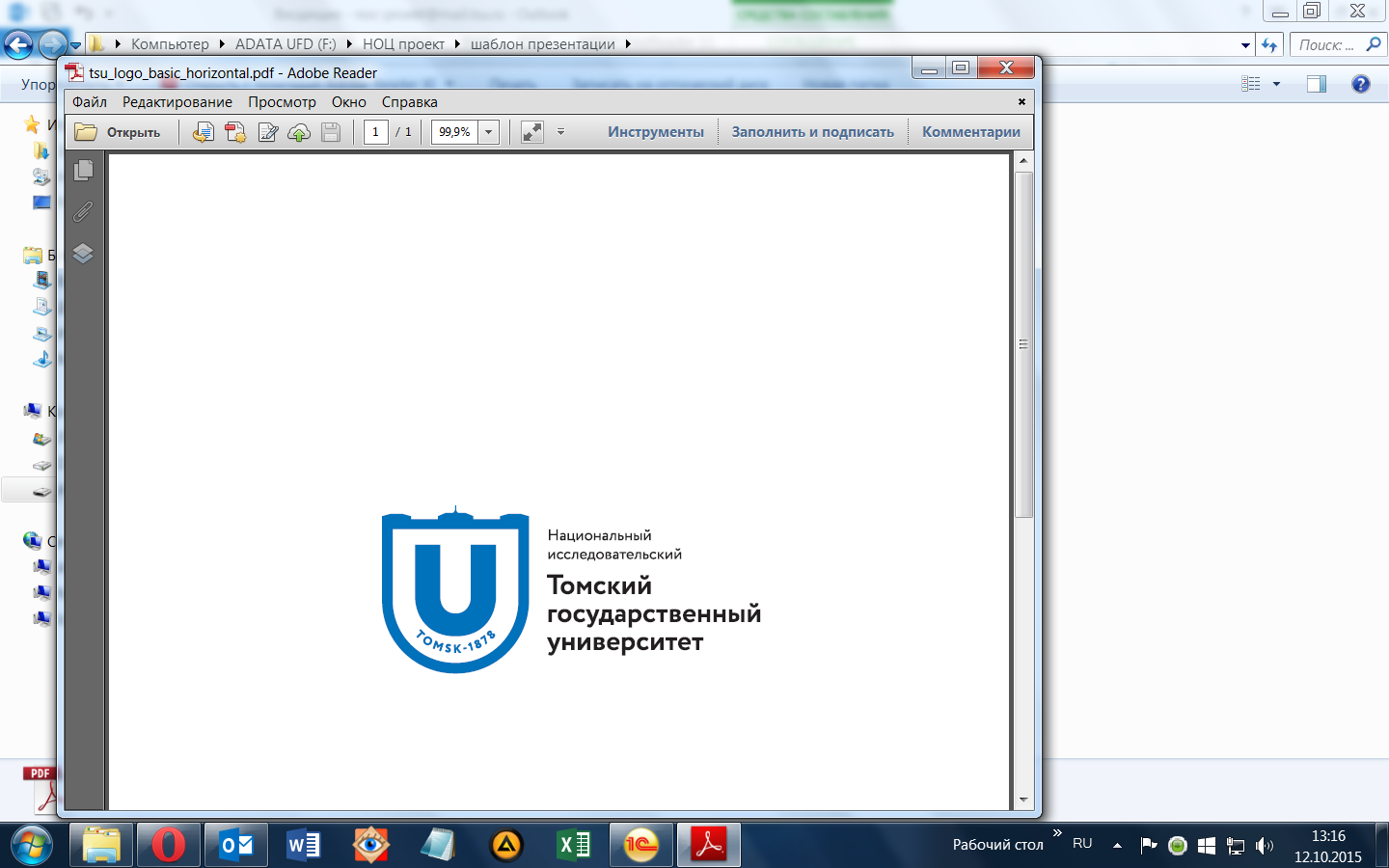 ОТЧЁТ О РЕАЛИЗАЦИИ ПРОЕКТА 15.07.2017 – 15.12.2017«Создание интерактивного ГИС-атласа горно-ледникового бассейна Актру»Проектный менеджер А.А. Ерофеев, доцент ГГФ ТГУТомск 2017СодержаниеКраткая аннотация выполненных работ и достижение КПЭ проектаПриложения Аннотация к проведению полевых аэрофотосъёмочных работАннотация к созданию и наполнению базы геоданных Аннотация к созданию Web-ГИС АктруЗаключениеКраткая аннотация выполненных работ и достижение КПЭ проектаПроект был нацелен на создание единого, открытого и интерактивного геоинформационного атласа природы горно-ледникового бассейна Актру, как платформы для проведения междисциплинарной образовательной и научно-исследовательской деятельности студентов и сотрудников ТГУ, а также источника для работы с архивными и современными пространственными данными.Несмотря на уникальность бассейна Актру, до сих пор ни единой базы данных ни картографо-геоинформационной системы создано не было. Учитывая наличие большого количества открытых источников пространственной информации, а также имеющиеся архив фондовой информации в ПНИЛГК ТГУ, доступность малой беспилотной авиации, средств геодезического обеспечения, создание данной системы на современном этапе является актуальной и выполнимой задачей для Томского государственного университета. Задачами проекта на отчетный период являлись:- Выполнить комплекс полевых работ, включая крупномасштабную аэрофотосъёмку 3-х ключевых участков ущелья Актру, геодезические, ландшафтные и геоморфологические работы.- На основе аэрофотосъемки создать ортофотопланы и детальные цифровые модели рельефа 3-х ключевых участков долины реки Актру.- Создать среднемасштабную цифровую модель рельефа всего горно-ледникового бассейна с последующем расчетом ключевых геоморфометрических характеристик.- Сформировать базу геоданных основных компонентов природы горно-ледникового бассейна. Весь комплекс работ в рамках проекта осуществлялся на трёх основных этапах: полевом, этапе ГИС-картографирования и наполнения базы данных, а также этапе наполнения Web-ресурса.На полевом этапе ожидается реализация следующих видов работ: - топографическая  съемка с использованием БПЛА, полевая геоморфологическая съемка;- детальное картографирование морфологических параметров снежно-ледникового покрова (границ концевых морен, фирновых и ледниковых частей бассейна). На этапе геоинформационного картографирования было запланировано проведение работ по изготовлению элементов базы данных с учётом планово-высотного геодезического обоснования, готовых для размещения на удаленном web-ресурсе, включая:- точные границы горно-ледникового бассейна Актру;- контуры основных типов растительности, элементов рельефа и современных процессов рельефообразования;- морфологические параметры снежно-ледовых частей в виде контуров, полученных по разновременным (архивным и современным) пространственным данным;-  географически привязанные карты маршрутов к основным туристическим объектам.С сылками на удалённый web-ресурс хранения данных будет изготовлена следующая картографическая продукция:- коллекция космических снимков с высоким пространственным разрешением (10м/пикселе) (летние и зимние снимки 2016 и 2017 гг.);- цифровая модель рельефа SRTM с пространственным разрешением 1 угловая секунда (30 метров в пикселе)На этапе создания Web-ресурса планируется: - формирование семантического окружения для корректного отображения данных; - загрузка данных на удалённый Интернет-ресурс.В ходе решения задач было обеспечено достижение следующих запланированных КПЭПриложенияАннотация к проведению полевых аэрофотосъёмочных работСъемка территории горно-ледникового бассейна Актру (Рис. 1) выполнялась нами в период с 12 по 16 июля 2017 года.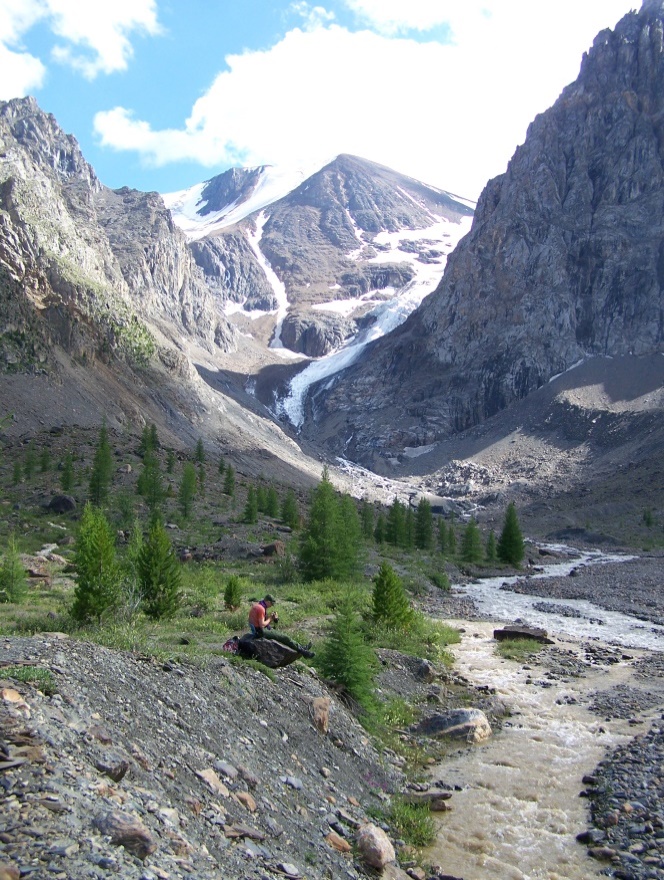 Рисунок 1 – Ледник Малый Актру в полевой сезон 2017 годаПеред выполнением аэрофотосъёмки было поставлено несколько основных задач: во-первых - провести картографирование новейших процессов рельефообразования на ключевых участках (в основном – гляциальных и флювиогляциальных процессов), во-вторых - отработать методику применения БПЛА в условиях высокогорий. 
Проведение топографической аэрофотосъёмки в высокогорье затрудняет сложный характер рельефа, непредсказуемые, а зачастую и экстремальные погодные условия и явления (ветер, дождь, колебания температуры и тд).Территория исследования представляет собой узкую троговую долину шириной 700-800 метров. В характере рельефа долины выделяются:- пойма различной ширины – от нескольких метров в верховьях, до сотен метров в средней части с углами наклонов от 5 до 20 градусов; 
- крутосклонные участки занятые осыпными телами, примыкающие к скальным уступам, шириной 10-50 метров и с углами наклонов от 30 до 70 %;- сильнонаклонные, а иногда и вертикальные скалы.
Сочетание сложного рельефа и погодных условий создает ряд проблем для использования здесь БПЛА самолетного типа. Поэтому в качестве оборудования был использован малый мультироторный БПЛА. Его преимуществом является относительно невысокая стоимость, простота эксплуатации, высокие технические характеристики. В нашем случае использовался малый мультироторный БПЛА DJI MAVIC с дополнительным комплектом сменных аккумуляторов (Рис. 2).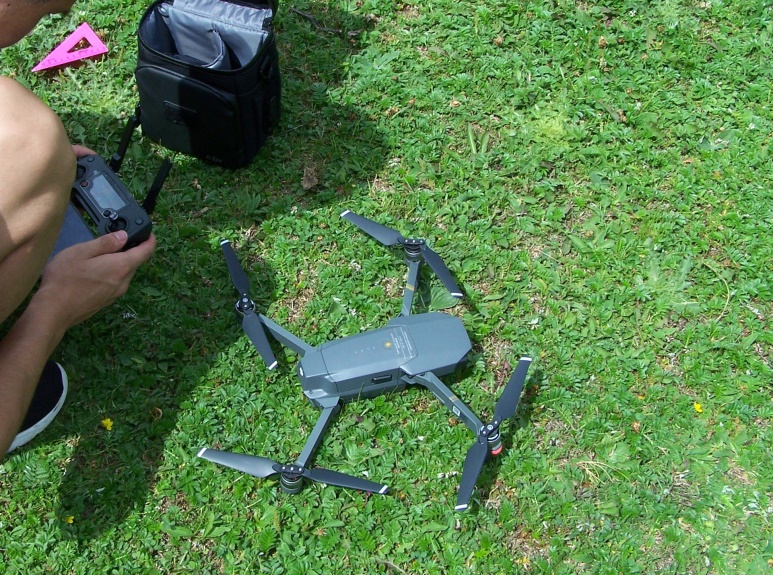 Рисунок 2 – Подготовка к запуску малого мультироторного БПЛА для аэрофотосъёмкиПодготовительный этап включал в себя определение характеристик территории съемки, а именно - визуальный анализ наличия или отсутствия препятствий для полета квадрокоптера, определение средних скоростей ветра, температуры воздуха, наличие площадки для взлёта и посадки устройства.Полетное задание для аэрофотосъемки создавалось в облачных сервисах Dron Deploy и Pix4D. Фотограмметрическая обработка выполнялась в отечественном программном продукте Agisoft Photoscan. Аэрофотосъёмка выполнялась на следующих трех участках: 
1) Моренный комплекс ледника Малый Актру;	 
2) Нижняя абляционная часть ледника Большой Актру;3) Горно-лесной участок в районе географической станции Актру.Отдельные параметры съёмки и постобработки приведены в таблице 1.Таблица 1 – Параметры аэрофотосъёмки и последующей обработки аэрофотоснимков в бассейне АктруПри съёмке моренного комплекса Малого Актру, расположенного на абсолютных высотах 2350-2400 м, сложность заключалась в выборе оптимальных геометрических параметров или координат участка для формирования полетного задания. Ошибка в определении и задании координатах могла бы привести к столкновению квадрокоптера с близкорасположенными скальными уступами (Рис. 3). При этом основная задачей съёмки на данном участке была фиксация современных процессов рельефообразования на данном участке, являющимися очень динамичными. Именно в этом месте установлены знаменитые туры (реперные камни) профессоров В.В. Сапожникова, М.В. Тронова и А.Н. Рудого, фиксирующие отметки постепенного отступания ледника.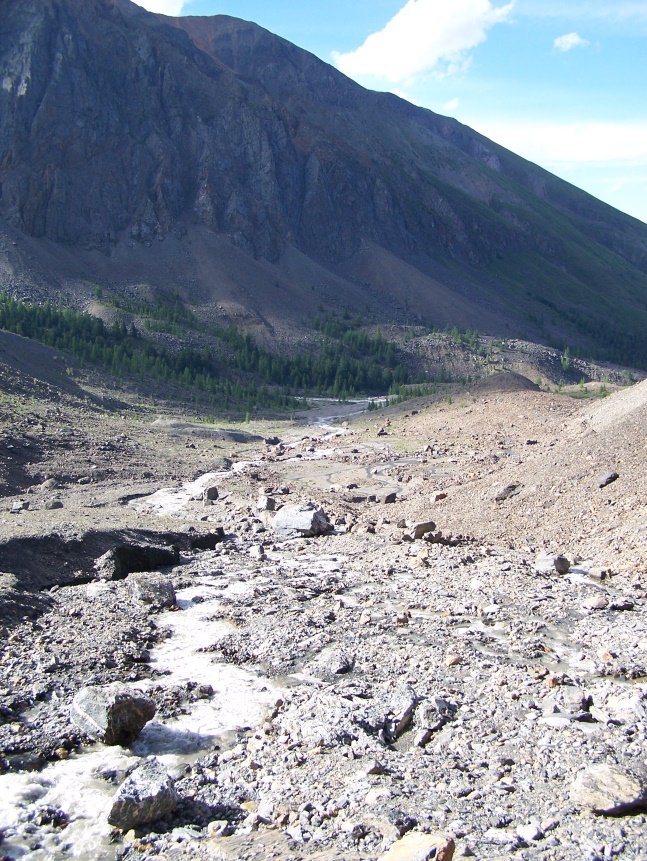 Рисунок 3 - Нижняя часть ледника Малый Актру (фото 12.07.2017)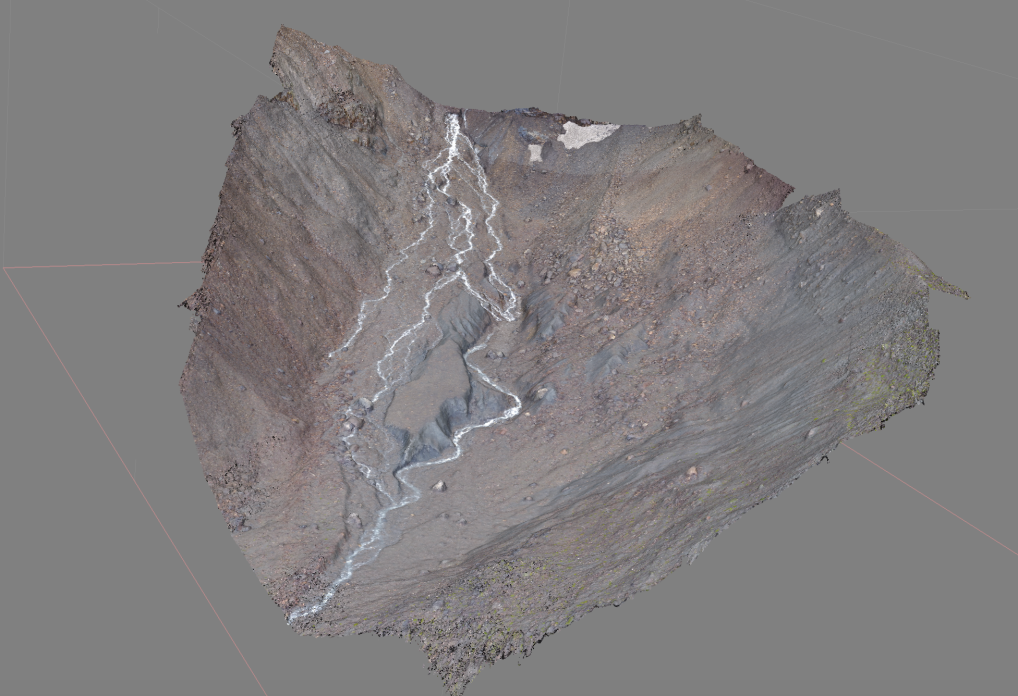 Рисунок 4 - Трехмерная модель нижней части ледника Малый Актру с пространственным разрешением 17 см, созданная при помощи аэрофотосъёмки с БПЛАТрудности съёмки второго участка (абс. высоты 2600-2700 м) были связаны также со сложными условиями рельефа и неблагоприятными погодными явлениями, а именно, шквалистым ветром, достигавшем скорости 15-20 метров в секунду.Итоговая модель, выполненная с одного залета, показала отсутствие данных в визуальной тени съёмки. Ими оказались “бараньи лбы”, а также участок овальной формы в левой части языка ледника, размером 10 х 30 метров (Рис. 5 и 6).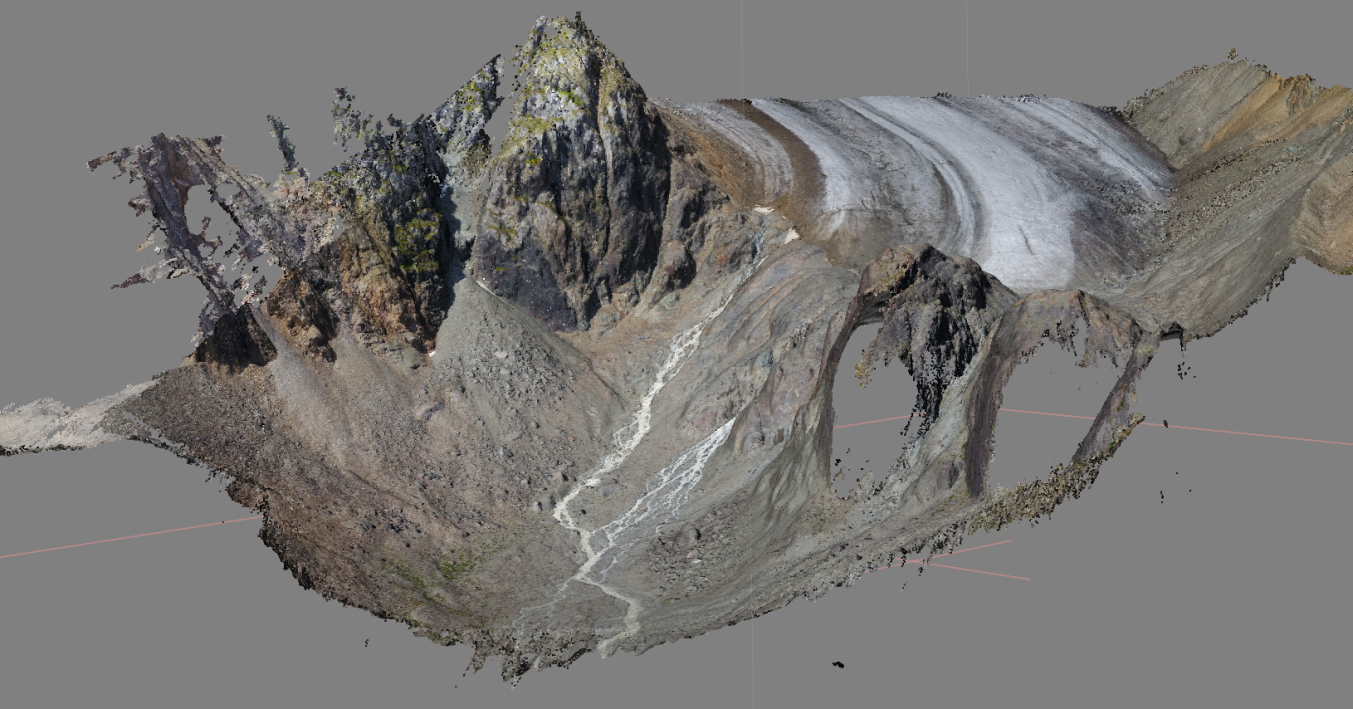 Рисунок 5 - Цифровая модель рельефа, драпированная ортофотопланом со сверхвысоким пространственным разрешением 30 см, созданная при помощи аэрофотосъёмки с БПЛА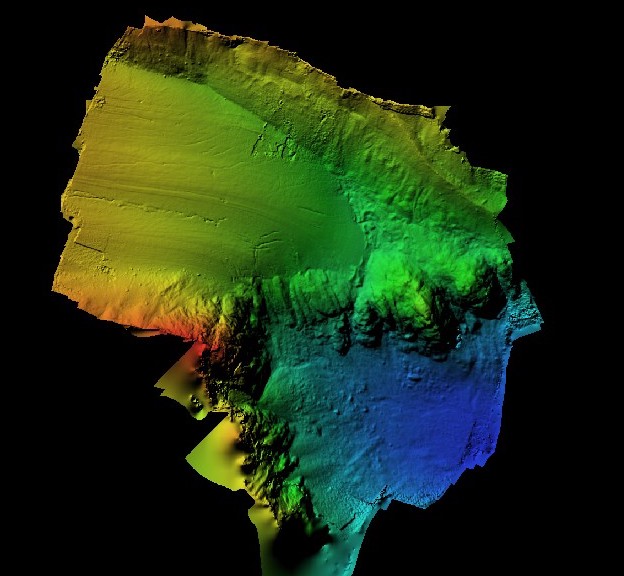 Рисунок 6 - Цифровая модель рельефа пространственным разрешением 30 смПри съёмке третьего ключевого участка основной трудностью была визуальная оценка превышения относительных высот.Макушка леса, представленного реликтовым кедрово-лиственным лесом высотой до 20 метров “копирует” рельеф склонов долины с различными углами наклона, изменяющимися от 10 до 30 градусов, тем самым затрудняя определение превышений относительных высот участков.Для этого участок съёмки разбивался на сеть прямоугольных сцен с небольшим продольным и поперечным перекрытием (рис. 7). На площадь 76,8 га было 6 отдельных сцен – подучастков.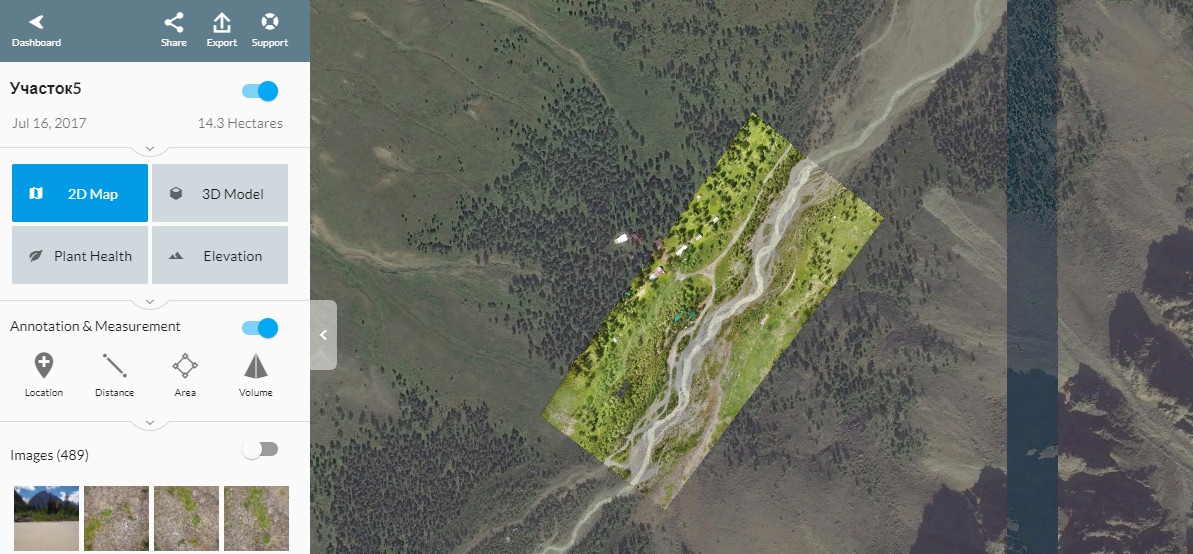 Рисунок 7 - Пример формирования полетного задания в облачном сервисе Dron DeployСъемка выполнялась с самой высокой точки каждого подучастка (всего 6), определяемой визуально, вниз по направлению склона. Количество снимков варьировалось от 159 до 357 штук в каждом подучастке. При этом, стоит отметить, высокий уровень бракованных сцен, что, видимо связано со сложностью распознавания текстуры изображений, сделанных на лесных участках.
Аннотация к созданию и наполнению базы геоданныхПроект выполнялся в ГИС-пакете ArcGIS 10. Все данные в нем были спроецированы в единую глобальную систему координат WGS 84, проекцию UTM Zone 45N. 
Подбор материалов включал в себя следующие этапы:Вначале была собрана коллекция пространственных данных из открытых источников, включая: - цифровую модель высот SRTM с пространственным разрешением 1 угловая секунда (30м в пикселе);- спутниковые снимки Sentinell 2А (лето 2015-16г.);Границы горноледникового бассейна определялись по дешифрованным признакам специалистами кафедры географии ТГУ по космическим снимкам и имеющимся в фондах университета топокартам (Рис. 8).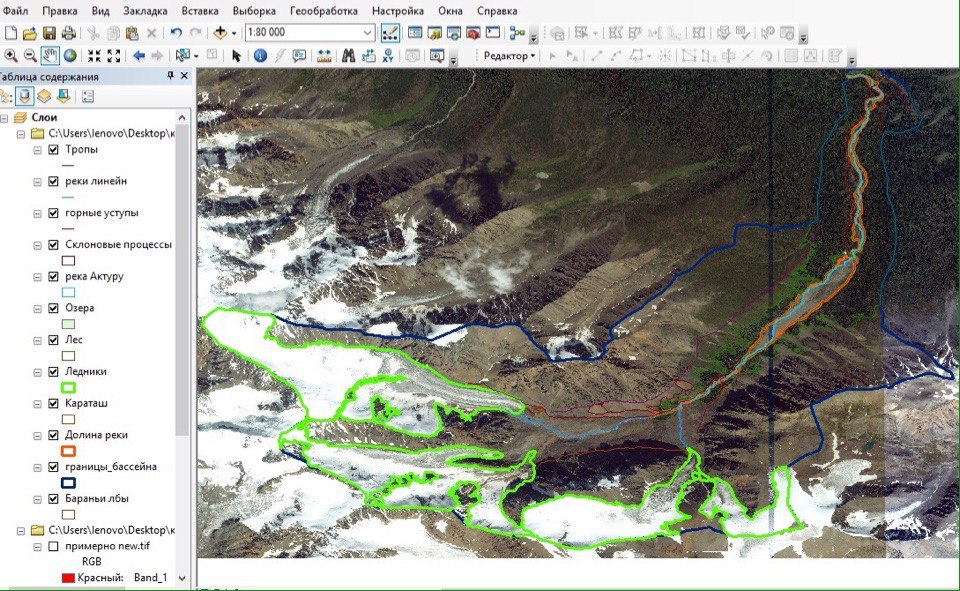 Рисунок 8 – Графическое оформление базы геоданных природы Актру в ArcGIS 10Дополнительными источниками выступили:- топографические карты в масштабе 1:100000;- данные аэрофотосъёмки (ЦМР и ортофотопланы), выполненные в летний полевой сезон 2017 г. на трёх ключевых участках (нижний участок моренного комплекса, нижняя абляционная часть ледника Левый (Большой) Актуру, а также район Географической станции Актру);- данные инструментальной геодезической съёмки окрестностей Географической станции Актру;- отдельные производные от анализа ЦМР морфометрические показатели функционирования природы горно-ледникового комплекса (углы наклона рельефа, экспозиция, а также отдельные другие морфометрические величины).Аннотация к созданию Web-ГИС АктруВеб ГИС создавалась на основе интернет сервиса NextGIS Web и ГИС-пакета QGIS. Созданная на первом этапе работ база данных вначале экспортировалась в QGIS, затем, шайп-файлы и растровые изображения экспортировались в NextGIS Web для доступа к ним через “тонкий клиент” (интернет браузер). 
Доступ к Web-ГИС Актру удаленных пользователей осуществляется по адресуhttp://aiyma.nextgis.com/resource/5/display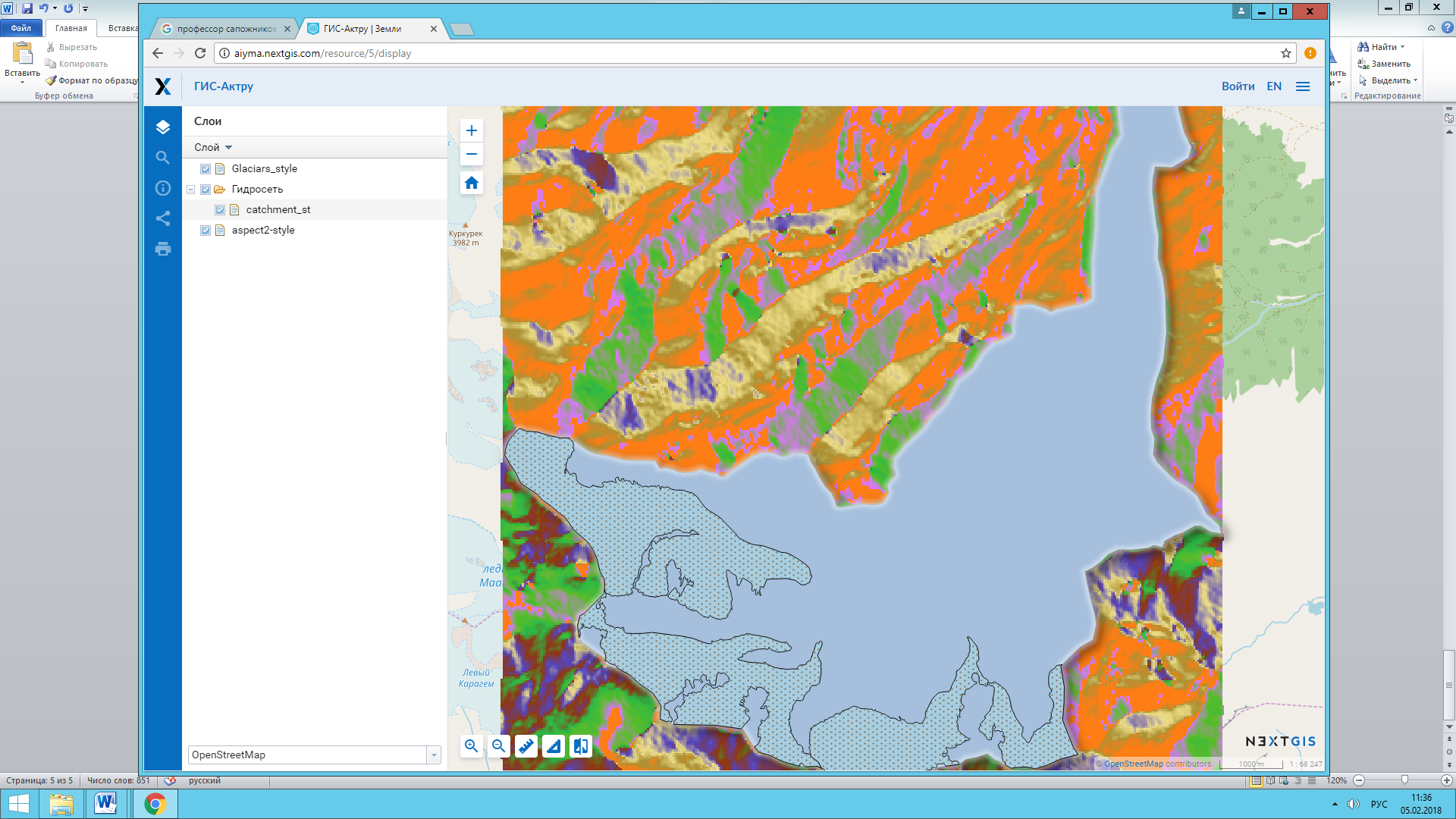 Рисунок 8 - Доступ к данным ГИС-атласа Актру посредством «тонкого клиента» (интернет-браузер)ЗаключениеГИС-атлас Актру может быть использован не только в качестве источника информации (графически оформленной базы данных с точным определением местоположения), но и инструмента для проведения учебных географических практик, а также написания бакалаврских работ и магистерских диссертаций (анализ и обработка полученных в ходе исследований материалов). В результате использования картографо-геоинформационной системы в рамках учебного процесса студенты ТГУ смогут расширить профессиональные компетенции (на практике применять ГИС-технологии для сбора, обработки полевой информации) и сформировать исследовательские компетенции (анализ и синтез информации). В дальнейшем планируется усовершенствование ГИС-атласа Актру путем добавления пояснительных записок, данных с более высоким пространственным и временным разрешением.Плановые целевые значения ключевых показателей эффективности (КПЭ) ПроектаПлановые целевые значения ключевых показателей эффективности (КПЭ) ПроектаПлановые целевые значения ключевых показателей эффективности (КПЭ) ПроектаПлановые целевые значения ключевых показателей эффективности (КПЭ) Проекта№ п/пНаименование КПЭ ПроектаЕд. изм.Целевое значение КПЭ1Полевые работыУчастки3 2Геоинформационное картографирование Слои5 3Обработка данных дистанционного зондирования (снимки, модели)Кол-во, шт.84Создание базы геоданныхКол-во, шт.1 5Экспорт слоев в Web-ГИСКол-во, шт.6№Ключевой участокПлощадь съёмки, гаОтносительная высота полета в точке старта (м)Кол-во снимковПространственное разрешение 
Ортофото/ЦМР (см в пикселе)% нераспознанных снимковКоличество точек в облаке, млн.1Моренный комплекс ледника Малый Актру17,43501385/17327,39132Абляционная часть ледника Большой Актру116,95034710/301013,4953Горно-лесной участок в районе географической станции Актру76,85016305/1030Более 20